Adhesión al débito automático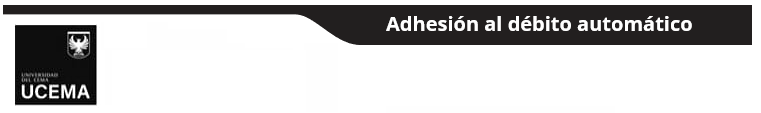 Lugar                                                                                              Fecha                                                         Señores:Asociación civil Universidad del CEMAEl que suscribe (Persona Física)  	El que suscribe (Persona Jurídica)  						     CUIT:  ____________________________________________________________________de tarjeta de crédito: Visa N°.:                                                                                                                                                                                               MasterCard N°.:                                                                                                                                                                    American Express N°.:                                                                                                                                                   autorizo por la presente que el pago correspondiente a las cuotas mensuales, por la contratación del servicio ofrecido por la Asociación civil Universidad del CEMA en adelante UCEMA, sea debitado en forma directa y automática en el resumen de cuenta de la tarjeta citada precedentemente y/o de sus correspondientes reemplazos.De la misma manera, me comprometo a informar cualquier cambio en el Nº. de tarjeta antes mencionado.Asimismo, faculto a la UCEMA a presentar esta autorización en VISA Argentina, First Data Cono Sur o AmericanExpress Argentina SA, a efectos de cumplimentar la misma.La presente autorización tiene validez desde la recepción de la presente por la Universidad, hasta tanto medie comunicación fehaciente de mi parte para revocarla.Saludo a Ustedes muy atentamente.           ALUMNO:                                                                                                TITULAR de la tarjeta:                                                                                                   Firma                                                                                                       Firma                                                                                                                           Aclaración                                                                               Aclaración                                                                                             Documento (tipo y N°.)                                                                        Documento (tipo y N°.)                                                                                                                                                           Completar formulario en Word o manuscrito. Firmar insertando la firma mediante función Word o manuscrita. Mandar formulario por                      mail a cobranzas@ucema.edu.ar                      Cod.022 Av. Córdoba 374 (C1054AAP) Capital Federal, Argentina. Teléfono (+54 9 11) 6314-3000, WhatsApp (+54 9 11) 3636-7236.                      Email: cobranzas@ucema.edu.ar                              La recolección de los datos personales y bancarios tiene por finalidad la acreditación de su identidad como titular de los medios de pago informados en el presente y su utilización a los                         exclusivos fines de procesar su pago.                                            El tratamiento de los datos personales se realiza según lo previsto por las leyes argentinas, en especial sobre privacidad y protección de datos, y nuestras políticas internas. Los datos                          serán retenidos por el tiempo necesario para cumplir con los fines previstos y de acuerdo con la vinculación del titular de los datos con la UCEMA.                          El titular de los datos personales podrá ejercer el derecho de acceso, rectificación, actualización o supresión en forma gratuita a intervalos no inferiores a 6 meses salvo interés legítimo                         (ley 25.326), enviando un correo electrónico a cobranzas@ucema.edu.ar